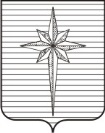 Дума ЗАТО ЗвёздныйРЕШЕНИЕ00.05.2023											  № 000О внесении изменений                        в решение Думы ЗАТО Звёздный от 30.09.2021 № 211 «Об утверждении Положений об оплате труда работников Контрольной комиссии ЗАТО Звёздный» и признании утратившим силу решения Думы ЗАТО Звёздный от 18.08.2022 №284В соответствии со статьёй 22 Положения о Контрольной комиссии ЗАТО Звёздный, утверждённого решением Думы ЗАТО Звёздный от 30.09.2021 № 210 «Об утверждении Положения о Контрольной комиссии ЗАТО Звёздный и признании утратившими силу некоторых решений Думы ЗАТО Звёздный, Дума ЗАТО Звёздный РЕШИЛА:1. Внести в решение Думы ЗАТО Звёздный от 30.09.2021 № 211 «Об утверждении Положений об оплате труда работников Контрольной комиссии ЗАТО Звёздный», следующее изменение: приложение к Положению об оплате труда работников аппарата Контрольной комиссии ЗАТО Звёздный изложить в редакции согласно приложению к настоящему решению.2. Признать утратившим силу решение Думы ЗАТО Звёздный от 18.08.2022 № 284 «О внесении изменений в решение Думы ЗАТО Звёздный от 30.09.2021 № 211 «Об утверждении Положений об оплате труда работников Контрольной комиссии ЗАТО Звёздный и признании утратившим силу решения Думы ЗАТО Звёздный от 02.06.2022 № 278».3. Опубликовать настоящее решение установленным порядком                      в информационном бюллетене ЗАТО Звёздный «Вестник Звёздного».4. Настоящее решение вступает в силу после дня его официального   опубликования и распространяется на правоотношения, возникшие с 01.04.2023.Глава ЗАТО Звёздный 	          А.М.ШвецовПриложениек решению Думы ЗАТО Звёздныйот  00.00. 2023 № 00 «Приложениек Положению об оплате труда работников аппарата Контрольной комиссии ЗАТО Звёздный	Размеры должностных окладов работников аппарата Контрольной комиссии ЗАТО Звёздный ».     Пояснительная запискак проекту решения Думы ЗАТО Звёздный«О внесении изменений в решение Думы ЗАТО Звёздный от 30.09.2021 «Об утверждении Положений об оплате труда работников Контрольной комиссии ЗАТО Звёздный» и признании утратившим силу решения Думы ЗАТО Звёздный от 18.08.2022 № 284 Представленный проект решения Думы ЗАТО Звёздный подготовлен в целях установления  фиксированных размеров должностных окладов работников аппарата Контрольной комиссии ЗАТО Звёздный вместо интервала от минимального до максимального размера.Принятие данного проекта решения не приведёт к дополнительным расходам бюджета ЗАТО Звёздный.Наименование должностиДолжностной окладДелопроизводитель5 000